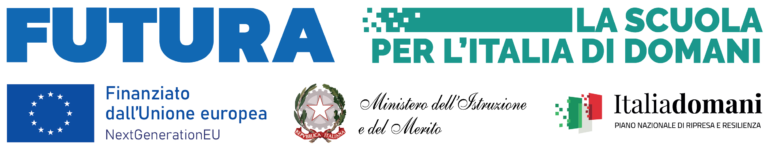 Liceo Scientifico Statale “Giovanni Marinelli” Viale Leonardo da Vinci, 4 - 33100 UDINE  SCHEDA REPORT STUDENTI/STUDENTESSE ACSM (ATLETA CERTIFICATO SPORT MARINELLI)DICHIARAZIONE PRESIDENTE o SEGRETARIO DELLA SOCIETA’ SPORTIVA Si certifica che lo/la studente/studentessa ha partecipato in maniera sistematica e continuativa alle attività sportive settimanali  in preparazione agli impegni agonistici (Gare/Campionati/Tornei…) a livello (barrare la/le casella/e di interesse)⃝ provinciale		⃝ regionale		⃝ interregionale		⃝ nazionale		⃝ internazionalenella categoria_________________________ in qualità di atleta tesserato per questa società regolarmente riconosciuta per la stagione in corso, in corrispondenza all’anno scolastico 2023/24, con la frequenza di seguito indicata: ▪ N° SEDUTE DI ALLENAMENTO SVOLTE A SETTIMANA:  	         ⃝ MENO DI 2		⃝ 2	⃝ 3	 ⃝4	 ⃝ PIU’ DI 4▪ N° IMPEGNI DI GARA MENSILI: 			          ⃝ MENO DI 2	⃝ 2	⃝ 3	 ⃝ PIU’ DI 3⃝ Si certifica altresì che l’attività (allenamenti e gare) è stata svolta con regolarità per tutta la durata intercorsa fra la data della precedente dichiarazione fino alla data odiernaoppure ⃝ Si certifica che l’attività (allenamenti e gare) ha subito delle interruzioni nel periodo ___________________________________ per la seguente motivazione ___________________________________________________________________________________ SI ALLEGA ALLA PRESENTE SCHEDA IL CALENDARIO DELLE GARE ALLE QUALI LO/LA STUDENTE/STUDENTESSA ATLETA CERTIFICATO/A HA PARTECIPATO FINO A QUESTO MOMENTO. LUOGO E DATA __________________________ TIMBRO SOCIETA’ E FIRMA CERTIFICATORE (PRESIDENTE O SEGRETARIO) ___________________________________________Nominativo dello/a studente/studentessa ACSM Cognome Nome Nominativo dello/a studente/studentessa ACSM Società Sportiva con la quale lo/la studente/studentessaè tesserato/a  e svolge/ha svolto attività agonisticaSocietà Sportiva con la quale lo/la studente/studentessaè tesserato/a  e svolge/ha svolto attività agonisticaFederazione Sportiva all’interno della quale lo/la studente/studentessa esercita/ha esercitato la propria attività agonisticaFederazione Sportiva all’interno della quale lo/la studente/studentessa esercita/ha esercitato la propria attività agonisticaEstremi del tesseramento federale dello/della  studente/studentessa numero tesseraEstremi del tesseramento federale dello/della  studente/studentessa periodo di validità